PAKISTAN TELECOMMUNICATION COMPANY LIMITEDRFQ No.2-102/2021/Manager Procurement-I/Rehabilitation of Weak Structure Site Exchange /KTR-3/ dated. 09-07-2021“TENDER NOTICE FOR REHABILITATION OF WEAK STRUCTURE OF SITE EXCHANGE IN KTR- 3 “Sealed bids, in Pak rupees on D.D.P basis, are invited from PTCL Register Vendors “FOR REHABILITATION OF WEAK STRUCTURE OF SITE EXCHANGE IN KTR- 3.The Tender documents may be obtained from the Office of the Senior Manager Regional Procurement South Karachi (Basement, EVP Zonal Office, Hatim Alvi Road, Clifton Block-4 Karachi) on payment of Rs.1000/- cash (non-refundable) from 10-07-2021 to 20-07-2021 during office hours 10:00 am to 05:00 pm except Friday 10:00 am to 12:30 pm.Tender documents complete in all respects should be dropped in bid Box on or before 21-07-2021 at the Office of the Senior Manager Regional Procurement South Karachi (Basement, EVP Zonal Office, Hatim Alvi Road, Clifton Block-4 Karachi) as per instructions to the bidders contained in the Bid Documents.Bids should be marked as “FOR REHABILITATION OF WEAK STRCUCTURE OF SITE EXCHANGE IN KTR- 3”.Bids received after the above deadline will not be accepted. PTCL reserves the right to reject any or all bids and to annul the bidding process at any time, without thereby incurring any liability to the affected bidder(s) or any obligations to inform the affected bidder(s) of the grounds for PTCL Action.The contractors registered with PTCL for this particular category would be eligible to participate in the tender. Bidder must mention their Vendor Registration code on quotation. In case vendor is not registered, then registration must be done before the issuance of Letter of Intent (LOI). Vendor Registration form can be downloaded from PTCL website http://www.ptcl.com.pk/All correspondence on the subject may be addressed to the undersigned.Manager Procurement-IRegional Procurement Office,Basement of EVP Zonal Office,Hatim Alvi Road, Clifton Block-4Karachi.               Phone: 021-35300004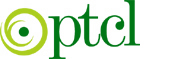 